АДМИНИСТРАЦИЯ ВЕРХНЕМАМОНСКОГО СЕЛЬСКОГО ПОСЕЛЕНИЯ ВЕРХНЕМАМОНСКОГО МУНИЦИПАЛЬНОГО РАЙОНА ВОРОНЕЖСКОЙ ОБЛАСТИПОСТАНОВЛЕНИЕ«  25  » мая  2023 г.                                                                           №  54с. Верхний МамонОб утверждении схемы  водоотведенияс. Верхний  Мамон Воронежской  областина период  до  2033 года                В соответствии с Федеральным  законом  от  06 октября 2003 г. №131-ФЗ«Об общих принципах организации  местного самоуправления  в  Российской  Федерации», Федеральным  законом от 29 ноября 2011 г. № 416-ФЗ «О  водоснабжении  и водоотведении», постановлением  Правительства РФ от 05 сентября 2013 г. №782 «О   схемах водоснабжения  и водоотведения» с изменениями на 20 мая 2022 года                                                 ПОСТАНОВЛЯЮ:Утвердить схему   водоотведения с. Верхний  Мамон Воронежской  области на период до 2033 года.  Разместить настоящее постановление  на официальном сайте Верхнемамонского сельского поселения.Контроль за исполнением настоящего постановления  оставляю за собой.Глава  Верхнемамонского           сельского поселения                                                   О.А.Михайлусов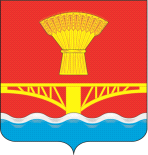 